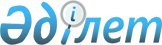 "2009 жылға арналған аудандық бюджет туралы" аудандық мәслихаттың 2008 жылғы 24 желтоқсандағы № 2-11с шешіміне өзгерістер енгізу туралы
					
			Күшін жойған
			
			
		
					Солтүстік Қазақстан облысы Уәлиханов аудандық мәслихатының 2009 жылғы 26 қарашадағы N 2-17с шешімі. Солтүстік Қазақстан облысы Уәлиханов ауданының Әділет басқармасында 2009 жылғы 10 желтоқсанда N 13-13-114 тіркелді. Қолдану мерзімінің өтуіне байланысты күшін жойды (Солтүстік Қазақстан облысы Уәлиханов аудандық мәслихатының 2011 жылғы 3 қазандағы N 02-03-03/222 хаты)

      Ескерту. Қолдану мерзімінің өтуіне байланысты күшін жойды (Солтүстік Қазақстан облысы Уәлиханов аудандық мәслихатының 2011.10.03 N 02-03-03/222 хаты)      2008 жылғы 4 желтоқсандағы № 95-ІV Қазақстан Республикасының Бюджет Кодексінінің 109-бабы 5-тармағына, 2001 жылғы 23 қаңтардағы № 148 «Қазақстан Республикасындағы жергілікті мемлекеттік басқару және өзін-өзі басқару туралы» Заңының 6-бабына және 1998 жылғы 24 наурыздағы № 213 «Нормативтік құқықтық актілер туралы» Заңының 28-бабына сәйкес, аудандық мәслихат ШЕШТІ:



      1. Аудандық мәслихаттың «2009 жылға арналған аудандық бюджет туралы» аудандық мәслихаттың 2008 жылғы 24 желтоқсандағы № 2-11с шешіміне өзгерістер енгізу туралы» 2009 жылғы 23 қазандағы № 2-16с аудандық мәслихаттың шешіміне нақтылауды ескере отырып, 2008 жылғы 24 желтоқсандағы № 2-11с «2009 жылға арналған аудандық бюджет туралы» (2009 жылғы 21 қаңтардағы № 13-13-97 СҚО Уәлиханов ауданының әділет басқармасында тіркелген және 2009 жылғы 26 қаңтардағы «Шұғыла» және «Ел тынысы» газеттерінде жарияланған) шешіміне келесі өзгерістер енгізілсін:

      1 тармақта

      1) тармақша

      «1 400 851» саны «1 399 109» санына ауыстырылсын

      «1 259 439» саны «1 257 697» санына ауыстырылсын

      2) тармақша

      «1 412 359» саны «1 410 617» санына ауыстырылсын

      12 тармақта

      4) тармақша

      «8 195» саны «8 100» санына ауыстырылсын

      «11 082» саны «10 528» санына ауыстырылсын

      5) тармақша «4 722» саны «3 629» санына ауыстырылсын

      Көрсетілген шешімнің 1-қосымшасы осы шешімінің 1-қосымшасына сәйкес жаңаша түрде мазмұндалсын (қоса беріледі).



      2. Осы шешім 2009 жылдың 1 қаңтарынан бастап қолданысқа енеді.      Сессия төрағасы,

      Аудандық мәслихаттың

      хатшысы                                    Ә. Бейсенбаев

Уәлиханов аудандық мәслихатының

2009 жылғы 26 қарашадағы № 2-17с

сессиясының шешіміне 1-қосымшаУәлиханов аудандық мәслихатының

2008 жылғы 24 желтоқсандағы № 2-11с

сессиясының шешіміне 1-қосымша 2009 жылға арналған Уәлиханов ауданының нақтыланған бюджетi
					© 2012. Қазақстан Республикасы Әділет министрлігінің «Қазақстан Республикасының Заңнама және құқықтық ақпарат институты» ШЖҚ РМК
				СанатыСанатыСанатыСанатыСомасы, мың теңгеСыныбыСыныбыСыныбыСомасы, мың теңгеIшкi сыныбыIшкi сыныбыСомасы, мың теңгеАталуыСомасы, мың теңге12345I. КІРІСТЕР1 399 1091САЛЫҚТЫҚ ТҮСІМДЕР127 22403Әлеуметтiк салық85 3661Әлеуметтік салық85 36604Меншiкке салынатын салықтар26 8431Мүлiкке салынатын салықтар12 0983Жер салығы2 5504Көлiк құралдарына салынатын салық10 8955Бірыңғай жер салығы1 30005Тауарларға, жұмыстарға және қызметтерге

салынатын iшкi салықтар13 9232Акциздер7303Табиғи және басқа ресурстарды

пайдаланғаны үшiн түсетiн түсiмдер8 1134Кәсiпкерлiк және кәсiби қызметтi

жүргiзгенi үшiн алынатын алымдар5 0555Құмар ойын бизнеске салық2508Заңдық мәнді іс-әрекеттерді жасағаны

және (немесе) құжаттар бергені үшін

оған уәкілеттігі бар мемлекеттік

органдар немесе лауазымды адамдар

алатын міндетті төлемдер1 0921Мемлекеттік баж1 0922Салықтық емес түсiмдер78801Мемлекет меншігінен түсетін түсімдер4805Мемлекет меншігіндегі мүлікті жалға

беруден түсетін кірістер48006Басқа да салықтық емес түсiмдер30801Басқа да салықтық емес түсiмдер3083Негізгі капиталды сатудан түсетін түсімдер13 40003Жердi және материалдық емес активтердi сату13 40001Жерді сату13 4004Трансферттердің түсімдері1 257 69702Мемлекеттiк басқарудың жоғары тұрған

органдарынан түсетiн трансферттер1 257 69702Облыстық бюджеттен түсетiн трансферттер1 257 697Функционалдық топФункционалдық топФункционалдық топФункционалдық топСомасы, мың теңгеӘкімшісіӘкімшісіӘкімшісіСомасы, мың теңгеБағдарламаБағдарламаСомасы, мың теңгеАталуыСомасы, мың теңге123АВII. ШЫҒЫНДАР1 410 6171Жалпы сипаттағы мемлекеттiк қызметтер122 629112Аудан (облыстық маңызы бар қала)

мәслихатының аппараты8 744001Аудан (облыстық маңызы бар қала)

мәслихатының қызметін қамтамасыз ету8 744122Аудан (облыстық маңызы бар қала)

әкімінің аппараты35 529001Аудан (облыстық маңызы бар қала)

әкімінің қызметін қамтамасыз ету35 529123Қаладағы аудан, аудандық маңызы бар

қала, кент, ауыл  (село), ауылдық

(селолық) округ әкімінің аппараты64 581001Қаладағы ауданның, аудандық маңызы бар

қаланың, кенттің, ауылдың (селоның),

ауылдық (селолық) округтің әкімі

аппаратының қызметін қамтамасыз ету64 581452Ауданның (облыстық маңызы бар қаланың)

қаржы бөлімі7 733001Қаржы бөлімінің қызметін қамтамасыз ету7 606003Салық салу мақсатында мүлікті бағалауды

жүргізу127453Ауданның (облыстық маңызы бар қаланың)

экономика және бюджеттік жоспарлау

бөлімі6 042001Экономика және бюджеттік жоспарлау

бөлімнің қызметін қамтамасыз ету6 0422Қорғаныс4 685122Аудан (облыстық маңызы бар қала)

әкімінің аппараты4 685005Жалпыға бірдей әскери міндетті атқару

шеңберіндегі іс-шаралар4 6854Бiлiм беру895 908123Қаладағы аудан, аудандық маңызы бар

қала, кент, ауыл (село), ауылдық

(селолық) округ әкімінің аппараты631005Ауылдық (селолық) жерлерде балаларды

мектепке дейін тегін алып баруды және

кері алып келуді ұйымдастыру631464Ауданның (облыстық маңызы бар қаланың)

білім беру бөлімі39 132009Мектепке дейінгі тәрбие ұйымдарының

қызметін қамтамасыз ету39 132464Ауданның (облыстық маңызы бар қаланың)

білім беру бөлімі850 412003Жалпы білім беру748 446004Ауданның (облыстық маңызы бар қаланың)

мемлекеттік білім беру мекемелерінде

білім беру жүйесін ақпараттандыру2 865005Ауданның (облыстық маңызы бар қаланың)

мемлекеттiк бiлiм беру ұйымдары үшiн

оқулықтармен оқу-әдiстемелiк кешендерді

сатып алу және жеткiзу8 039Жергілікті бюджет қаражаты есебінен8 156006Балалар үшін қосымша білім беру10 746010Республикалық бюджеттен берілетін

нысаналы трансферттердің есебінен білім

берудің мемлекеттік жүйесіне оқытудың

жаңа технологияларын енгізу19 080011Өңірлік жұмыспен қамту және кадрларды

қайта даярлау стратегиясын іске асыру

щеңберінде білім беру объектілерін

күрделі, ағымдағы жөндеу61 236464Ауданның (облыстық маңызы бар қаланың)

білім беру бөлімі5 733001Білім беру бөлімінің қызметін

қамтамасыз ету5 7336Әлеуметтiк көмек және әлеуметтiк

қамсыздандыру103 730451Ауданның (облыстық маңызы бар қаланың)

жұмыспен қамту және әлеуметтік

бағдарламалар бөлімі89 192002Еңбекпен қамту бағдарламасы26 638004Ауылдық жерлерде тұратын денсаулық

сақтау, білім беру, әлеуметтік

қамтамасыз ету, мәдениет және спорт

мамандарына отын сатып алу бойынша

әлеуметтік көмек көрсету819005Мемлекеттік атаулы әлеуметтік көмек17 097007Жергілікті өкілетті органдардың шешімі

бойынша азаматтардың жекелеген

топтарына әлеуметтік көмек5 766010Үйден тәрбиеленіп оқытылатын мүгедек

балаларды материалдық қамтамасыз ету151014Мұқтаж азаматтарға үйде әлеуметтiк

көмек көрсету8 63101618 жасқа дейінгі балаларға мемлекеттік

жәрдемақылар27 748017Мүгедектерді оңалту жеке бағдарламасына

сәйкес, мұқтаж мүгедектерді міндетті

гигиеналық құралдармен қамтамасыз

етуге, және ымдау тілі мамандарының,

жеке көмекшілердің қызмет көрсету2 342451Ауданның (облыстық маңызы бар қаланың)

жұмыспен қамту және әлеуметтік

бағдарламалар бөлімі14 538001Жұмыспен қамту және әлеуметтік

бағдарламалар бөлімінің қызметін

қамтамасыз ету13 693011Жәрдемақыларды және басқа да әлеуметтік

төлемдерді есептеу, төлеу мен жеткізу

бойынша қызметтерге ақы төлеу8457Тұрғын үй-коммуналдық шаруашылық50 954123Қаладағы аудан, аудандық маңызы бар

қала, кент, ауыл (село), ауылдық

(селолық) округ әкімінің аппараты236007Аудандық маңызы бар қаланың, кенттің,

ауылдың (селоның), ауылдық (селолық)

округтің мемлекеттік тұрғын үй қорының

сақталуын ұйымдастыру236467Ауданның (облыстық маңызы бар қаланың)

құрылыс бөлімі26 645003Мемлекеттік коммуналдық тұрғын үй

қорының тұрғын үй құрылысы және

(немесе) сатып алу5 885004Инженерлік коммуникациялық

инфрақұрылымды дамыту және жайластыру

және (немесе) сатып алуға кредит беру20 760458Ауданның (облыстық маңызы бар қаланың)

тұрғын үй-коммуналдық шаруашылығы,

жолаушылар көлігі және автомобиль

жолдары бөлімі12 996030Өңірлік жұмыспен қамту және кадрларды

қайта даярлау стратегиясын іске асыру

щеңберінде инженерлік коммуникациялық

инфрақұрылымды жөндеу және елді

мекендерді көркейту12 996123Қаладағы аудан, аудандық маңызы бар

қала, кент, ауыл (село), ауылдық

(селолық) округ әкімінің аппараты1 151009Елді мекендердің санитариясын

қамтамасыз ету1 151458Ауданның (облыстық маңызы бар қаланың)

тұрғын үй-коммуналдық шаруашылығы,

жолаушылар көлігі және автомобиль

жолдары бөлімі8 538003Мемлекеттік тұрғын үй қорының

сақталуын ұйымдастыру268012Сумен жабдықтау және су бөлу жүйесінің

қызмет етуі1 726015Елдi мекендердегі көшелердi

жарықтандыру1 962016Елдi мекендердiң санитариясын

қамтамасыз ету1 800017Жерлеу орындарын күтiп-ұстау және туысы

жоқтарды жерлеу250018Елдi мекендердi абаттандыру және

көгалдандыру2 532467Ауданның (облыстық маңызы бар қаланың)

құрылыс бөлімі1 388007Қаланы және елді мекендерді көркейтуді

дамыту1 3888Мәдениет, спорт, туризм және ақпараттық

кеңістiк49 103123Қаладағы аудан, аудандық маңызы бар

қала, кент, ауыл (село), ауылдық

(селолық) округ әкімінің аппараты8 611006Жергілікті деңгейде мәдени-демалыс

жұмыстарын қолдау8 611455Ауданның (облыстық маңызы бар қаланың)

мәдениет және тілдерді дамыту бөлімі12 149003Мәдени-демалыс жұмысын қолдау12 149465Ауданның (облыстық маңызы бар қаланың)

Дене шынықтыру және спорт бөлімі1 980006Аудандық (облыстық маңызы бар қалалық) 

деңгейде спорттық жарыстар өткiзу535007Әртүрлi спорт түрлерi бойынша аудан

(облыстық маңызы бар қала) құрама

командаларының мүшелерiн дайындау және

олардың облыстық спорт жарыстарына

қатысуы1 445455Ауданның (облыстық маңызы бар қаланың)

мәдениет және тілдерді дамыту бөлімі9 082006Аудандық (қалалық) кiтапханалардың

жұмыс iстеуi8 612007Мемлекеттік тілді және Қазақстан

халықтарының басқа да тілдерін дамыту470456Ауданның (облыстық маңызы бар қаланың)

ішкі саясат бөлімі5 313002Бұқаралық ақпарат құралдары арқылы

мемлекеттiк ақпарат саясатын жүргізу5 313455Ауданның (облыстық маңызы бар қаланың)

мәдениет және тілдерді дамыту бөлімі4 339001Мәдениет және тілдерді дамыту бөлімінің

қызметін қамтамасыз ету4 339456Ауданның (облыстық маңызы бар қаланың)

ішкі саясат бөлімі3 605001Ішкі саясат бөлімінің қызметін

қамтамасыз ету3 605465Ауданның (облыстық маңызы бар қаланың)

Дене шынықтыру және спорт бөлімі4 024001Дене шынықтыру және спорт бөлімі

қызметін қамтамасыз ету4 02410Ауыл, су, орман, балық шаруашылығы,

ерекше қорғалатын табиғи аумақтар,

қоршаған ортаны және жануарлар дүниесін

қорғау, жер қатынастары114 142462Ауданның (облыстық маңызы бар қаланың)

ауыл шаруашылық бөлімі13 345001Ауыл шаруашылығы бөлімінің қызметін

қамтамасыз ету9 716099Республикалық бюджеттен берілетін

нысаналы трансферттер есебiнен ауылдық

елді мекендер саласының мамандарын

әлеуметтік қолдау шараларын іске асыру3 629123Қаладағы аудан, аудандық маңызы бар

қала, кент, ауыл (село), ауылдық

(селолық) округ әкімінің аппараты6 645019Өңірлік жұмыспен қамту және кадрларды

қайта даярлау стратегиясын іске асрыу

шеңберінде ауылдарда (селоларда),

ауылдық (селолық) округтерде әлеуметтік

жобаларды қаржыландыру6 645463Ауданның (облыстық маңызы бар қаланың)

жер қатынастары бөлімі9 027001Жер қатынастары бөлімінің қызметін

қамтамасыз ету6 399003Елдi мекендердi жер-шаруашылық

орналастыру2 628467Ауданның (облыстық маңызы бар қаланың)

құрылыс бөлімі85 125012Сумен жабдықтау жүйесін дамыту85 12511Өнеркәсіп, сәулет, қала құрылысы және

құрылыс қызметі4 009467Ауданның (облыстық маңызы бар қаланың)

құрылыс бөлімі4 009001Құрылыс бөлімінің қызметін қамтамасыз

ету4 00912Көлiк және коммуникация53 847458Ауданның (облыстық маңызы бар қаланың)

тұрғын үй-коммуналдық шаруашылығы,

жолаушылар көлігі және автомобиль

жолдары бөлімі18 417023Автомобиль жолдарының жұмыс істеуін

қамтамасыз ету18 417458Ауданның (облыстық маңызы бар қаланың)

тұрғын үй-коммуналдық шаруашылығы,

жолаушылар көлігі және автомобиль

жолдары бөлімі35 430008Өңірлік жұмыспен қамту және кадрларды

қайта даярлау стратегиясын іске асыру

шеңберінде аудандық маңызы бар

автомобиль жолдарын, қала және

елді мекендер көшелерін жөндеу және

ұстау35 43013Басқалар11 046469Ауданның (облыстық маңызы бар қаланың)

кәсіпкерлік бөлімі4 328001Кәсіпкерлік бөлімі қызметін қамтамасыз

ету4 328452Ауданның (облыстық маңызы бар қаланың)

қаржы бөлімі500012Ауданның (облыстық маңызы бар қаланың)

жергілікті атқарушы органының резерві500458Ауданның (облыстық маңызы бар қаланың)

тұрғын үй-коммуналдық шаруашылығы,

жолаушылар көлігі және автомобиль

жолдары бөлімі6 218001Тұрғын үй-коммуналдық шаруашылығы,

жолаушылар көлігі және автомобиль

жолдары бөлімінің қызметін қамтамасыз

ету6 21815Трансферттер564452Ауданның (облыстық маңызы бар қаланың)

қаржы бөлімі564006Нысаналы пайдаланылмаған (толық

пайдаланылмаған) трансферттерді қайтару564III. ТАЗА БЮДЖЕТТІК КРЕДИТТЕУIV. ҚАРЖЫЛЫҚ АКТИВТЕРМЕН БОЛАТЫН

ОПЕРАЦИЯЛАР БОЙЫНША САЛЬДО1 750қаржылық активтерді сатып алу13Басқалар2 000452Ауданның (облыстық маңызы бар қаланың)

қаржы бөлімі2 000014Заңды тұлғалардың жарғылық капиталын

қалыптастыру немесе ұлғайту2 000СанатСанатСанатСанатСомасы мың теңгеСыныпСыныпСыныпСомасы мың теңгеКіші сыныпКіші сыныпСомасы мың теңгеАталуыСомасы мың теңге6Мемлекеттің қаржы активтерін сатудан

түсетін түсімдер2501Мемлекеттің қаржылық активтерін сатудан

түскен түсім2501Мемлекеттің қаржылық активтерін сатудан

түскен түсім250Мүліктік кешен түрінде коммуналдық

мемлекеттік мекемелер және мемлекеттік

кәсіпорындарды, басқа-да шұғыл

басқармада немесе коммуналдық

мемлекеттік кәсіпорындары шаруашылығын

жүргізуіндегі мемлекеттік мүлікті

сатудан түскен түсім250V. БЮДЖЕТТІҢ ТАПШЫЛЫҒЫ (ПРОФИЦИТІ)-13 258VI. БЮДЖЕТТІҢ ТАПШЫЛЫҒЫН ҚАРЖЫЛАНДЫРУ

(ПРОФИЦИТТІ ПАЙДАЛАНУ)13 2588Бюджет қаражаттарының пайдаланылатын

қалдықтары13 25801Бюджет қаражаты қалдықтары13 2581Бюджет қаражатының бос қалдықтары13 258